First Name of Application CV No 1648398Whatsapp Mobile: +971504753686 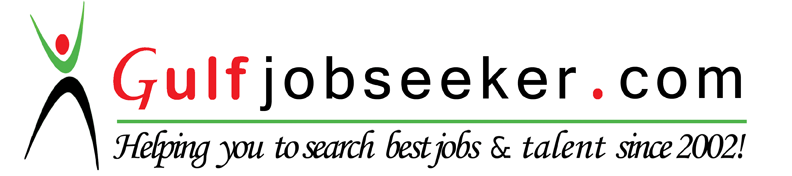 To get contact details of this candidate Purchase our CV Database Access on this link.http://www.gulfjobseeker.com/employer/services/buycvdatabase.phpObjectiveTo working in dynamic organization that provide me and opportunity to contribute my skills and abilities in accomplishing the organization goals and equips me with specialized knowledge to ensure personal growth and organizational competitiveness. Personal InformationDate of Birth:	30.4.1983Marital Status:	SingleNationality:	PakistaniReligion:	IslamQualification   Matriculation Computer Related SkillsMs OfficeInternetWorking Experience as Computer OperatorI worked with Chaudhary Maqsood Ahmed Construction Company as a computer operator cum cashier 2006 to 2011.Working Experience in Sharjah (U.A.E)I worked with Alwakeel-Al-Arbi Auto Upholstery as Archive Clerk from November, 2012 to December, 2014. 